Администрация города Кемерово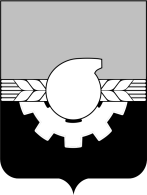 КОМИТЕТ ПО УПРАВЛЕНИЮ МУНИЦИПАЛЬНЫМ ИМУЩЕСТВОМ                                                     ПРОТОКОЛ № 35заседания комиссии по рассмотрению заявокна участие в открытом аукционеОА № 34/22 ЗИ-КУМИ г. Кемерово                                                                                                                         20.12.2022Организатор: Комитет по управлению муниципальным имуществом г. КемеровоКомиссия в составе: 8 человекПрисутствовало: 8 человекПроцедура рассмотрения заявок на участие в открытом аукционе ОА № 34/22 ЗИ-КУМИ проводилась единой комиссией в 10:00 часов (время местное) «20» декабря 2022 года по         адресу: г. Кемерово, ул. Притомская  набережная, 7б, каб. 304.Извещение о проведении настоящего аукциона было опубликовано на сайтах:                            www. kemerovo.ru, www.torgi.gov.ruАдрес электронной почты организатора: alexandra_kumi@mail.ru, kseniash_kumi@mail.ruНомер телефона, факса: тел.8 (384-2) 36-95-72Адрес организатора: г. Кемерово, ул. Притомская набережная, 7б.На заседании комиссии присутствовали:Председатель комиссии:Н.Ю. Хаблюк – председатель комитета по управлению муниципальным  имуществом города КемеровоЧлены комиссии:1. Е.С. Романова – заместитель председателя комитета по управлению муниципальным  имуществом города Кемерово; 2. А.С. Максаков – начальник  отдела обеспечения оборота имущества комитета по управлению муниципальным имуществом города Кемерово; 3. А.А. Мазненкова – заместитель начальника  отдела обеспечения оборота имущества комитета по управлению муниципальным имуществом города Кемерово; 4. А.А. Серб - главный специалист отдела обеспечения оборота имущества комитета по управлению муниципальным имуществом города Кемерово; 5. Т.В. Дробченко – главный специалист  отдела обеспечения оборота имущества комитета по управлению муниципальным имуществом города Кемерово;6. К.Д. Шрайнер – главный специалист  отдела обеспечения оборота имущества комитета по управлению муниципальным имуществом города Кемерово;7. И.В. Айкина – начальник отдела земельно-имущественных отношений  комитета по управлению муниципальным имуществом города Кемерово.До окончания указанного в извещении о проведении открытого аукциона срока подачи                 заявок на участие в аукционе  не было зарегистрировано ни одной заявки. 1. Лот № 1 «Земельный участок, находящийся в муниципальной собственности,                           расположенный по адресу: Кемеровская область, г. Кемерово, ул. Угловая: - с кадастровым номером 42:24:0101032:3044, реестровым номером 801141, площадью 600,00 кв. м, разрешенное использование: для индивидуального жилищного строительства.                        Категория земель: земли населенных пунктов».В соответствии с пунктом 14 статьи 39.12 Земельного кодекса Российской Федерации от 25.10.2001 № 136-ФЗ  признать аукцион по Лоту № 1 несостоявшимся.2. Лот № 2 «Земельный участок, находящийся в муниципальной собственности,                             расположенный по адресу: Кемеровская область, г. Кемерово, ул. Угловая: - с кадастровым номером 42:24:0101032:3045, реестровым номером 801142, площадью 600,00 кв. м, разрешенное использование: для индивидуального жилищного строительства;                     Категория земель: земли населенных пунктов».В соответствии с пунктом 14 статьи 39.12 Земельного кодекса Российской Федерации от 25.10.2001 № 136-ФЗ  признать аукцион по Лоту № 2 несостоявшимся.3. Лот № 3 «Земельный участок, находящийся в муниципальной собственности,                              расположенный по адресу: Кемеровская область, г. Кемерово, ул. Угловая: - с кадастровым номером 42:24:0101032:3046, реестровым номером 801161, площадью 600,00 кв. м, разрешенное использование: для индивидуального жилищного строительства;Категория земель: земли населенных пунктов».В соответствии с пунктом 14 статьи 39.12 Земельного кодекса Российской Федерации от 25.10.2001 № 136-ФЗ  признать аукцион по Лоту № 3 несостоявшимся.4. Лот № 4 «Земельный участок, находящийся в муниципальной собственности,                              расположенный по адресу: Кемеровская область, г. Кемерово, ул. Угловая: - с кадастровым номером 42:24:0101032:3047,  реестровым номером 801181, площадью 600,00 кв. м, разрешенное использование: для индивидуального жилищного строительства.  Категория земель: земли населенных пунктов».В соответствии с пунктом 14 статьи 39.12 Земельного кодекса Российской Федерации от 25.10.2001 № 136-ФЗ  признать аукцион по Лоту № 4 несостоявшимся.Настоящий протокол подлежит размещению на официальном сайте Российской Федерации в сети «Интернет»- torgi.gov.ru, сайте КУМИ - kumi-kemerovo.ru.Настоящий протокол составлен на 2 (двух) страницах и подлежит хранению в течение трех лет от даты подписания.Подписи членов комиссии:Н.Ю. Хаблюк ___________________             Т.В. Дробченко  ___________________Е.С. Романова ___________________            А.А. Мазненкова __________________А.С. Максаков ___________________           А.А. Серб_________________________К.Д. Шрайнер ____________________          И.В. Айкина _______________________  